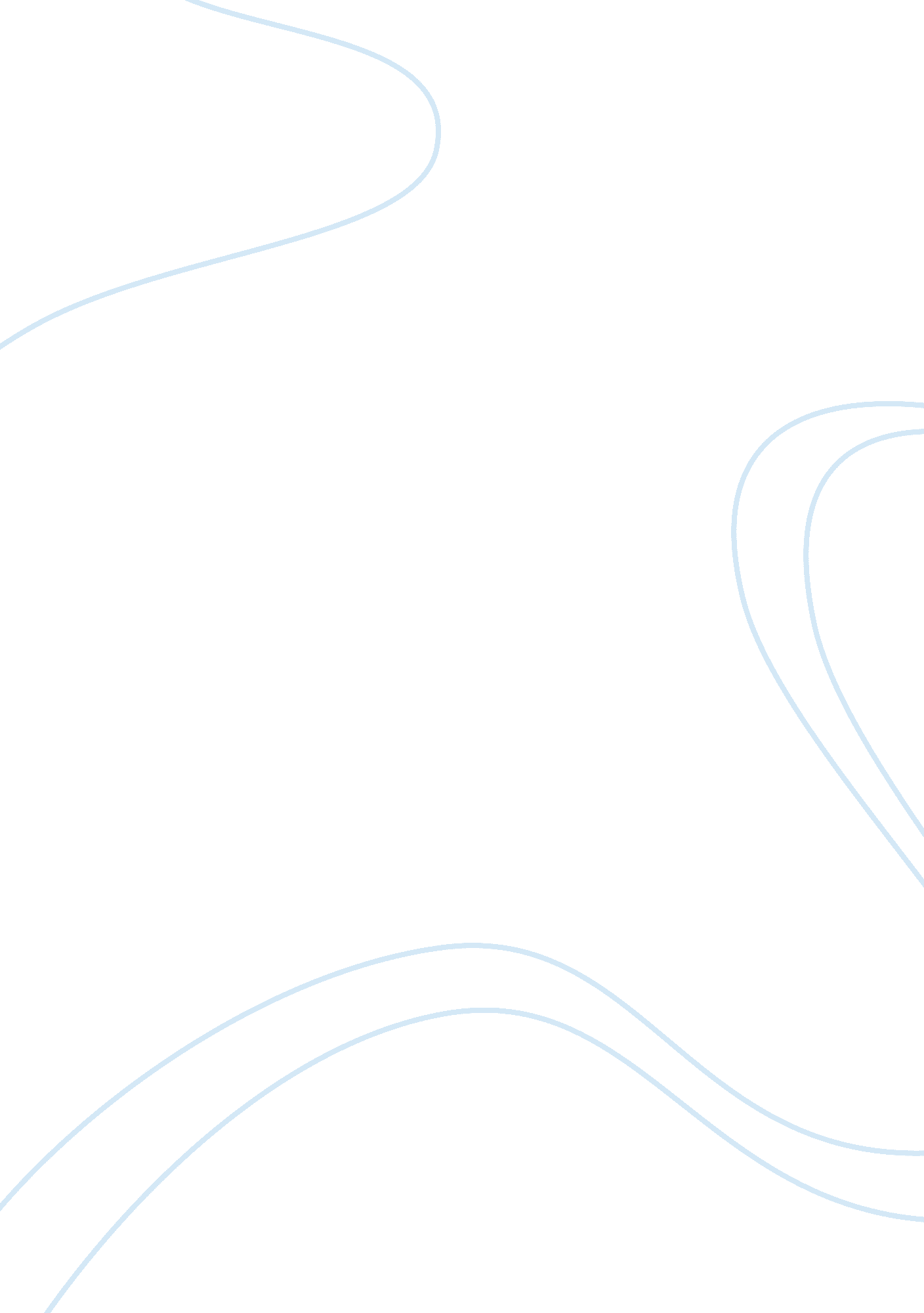 Career as a management trainee in hsbc young banker programmeEducation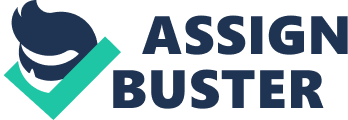 ﻿Q. 1: Ans. 
Although it is hard to recall many of such incidents when I have brought creative solutions to the problems at hand right now, yet a very interesting incident that sure reflects my capability to produce innovative and effective solutions to the problems is this. It was when I was in the fifth grade. We had a large aquarium in the TV lounge. My elder brother was cleaning up the aquarium. To achieve that, he was dewatering the aquarium mug by mug and it was taking a lot of time and energy to do that. The aquarium was so big that my brother had not even dewatered half of it that he gave up. I only came to see all this when he called me over to dewater the rest of the tank. Understanding how hectic the task was, I thought about dewatering the tank in a quicker and more effective way. I took the plastic pipe from the backyard and brought it to the tank. I asked my brother to insert one end of the pipe into the water of the tank, and went out into the yard myself holding the other end of the pipe. The pipe got stretched from the TV lounge through to the back yard. Once there, I quickly sucked the air from the other end so as to create a vacuum effect that would draw the water out. I quickly removed my mouth from the pipe’s end as soon as I saw the water coming. The tank was dewatered in no time and without much ado. 
Q. 2: Ans. 
I think that career as a Management Trainee in HSBC Young Banker Programme is right for me because I see this as an opportunity to apply my theoretical knowledge to practical situations in one of the most reputable organizations in the banking industry world over. Having been into this business for many years now, HSBC has developed its training programs tremendously in terms of content, quality, and scope so as to ensure that the trainees get equipped with the right set of skills and competences needed to excel in a dynamic and challenging work environment. Business in the contemporary age is rapidly changing with emerging markets. In these circumstances, HSBC is my choice because HSBC has developed a global network that directs its attention toward the emerging markets. I anticipate that joining this programme would provide me with global experience, knowledge, and exposure which I need to develop a successful future in the banking industry. I opt for HSBC because its environment is very diverse and inclusive, and provides the trainees with all the support they need to develop a successful career. Ongoing learning and development opportunities, performance management, mentoring, and flexibility of working are all examples of this support. My reasons for applying for this programme include my desire to be successful in banking, and having a platform where I can develop my skills in a professional environment. I hope to discover exciting career opportunities in HSBC in the long run, and contribute to the community by making socially responsible initiatives. 